	                                                                                                           FECHA: 31 DE ENERO DE 2017.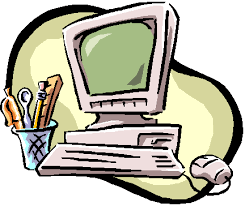 